PRACOVNÝ LISTZákladné práva detí podľa Dohovoru o právach detíPrečítaj si text: OSN prijíma aj dokumenty na ochranu práv detí celého sveta. V roku 1959 schválili Deklaráciu práv dieťaťa a v roku 1989 Dohovor o právach dieťaťa, ktorý štátom ukladá väčšiu zodpovednosť za ochranu detstva. V roku 1990 k nemu pristúpila aj naša republika. Práva dieťaťa sú v ňom rozdelené do 4 veľkých kategórií.
Práva dieťaťa na prežitiePráva dieťaťa na zdarný vývojPráva dieťaťa na slobodu názorov a prejavuPráva dieťaťa na slobodu vyznania a náboženstva
1. Práva dieťaťa na prežitieDo prvej kategórie patrí vaše právo na pomoc a ochranu zo strany a vašej rodiny. Máte nárok na lásku, pochopenie a pozornosť dospelých. Zdôverte sa im so svojimi starosťami a pozorne si vypočujte ich rady - dospelí sa musia postarať, aby ste žili s pocitom bezpečia, v pokoji a vo vzájomnej dôvere. Nik nesmie s vami zle zaobchádzať, fyzicky a psychicky nás týrať. Nezamieňajte si však snahu rodičov a učiteľov viesť vás a vychovávať s tyranizovaním. Rovnako ako vy chcete žiť s pocitom bezpečia, chcú žiť i ostatní a vašou povinnosťou je rešpektovať ich právo. Ste povinní poskytnúť pomoc každému, kto ju potrebuje, okrem prípadu, že by to bolo pre vás alebo okolie veľmi nebezpečné, alebo by vám v tom niekto pod hrozbou násilia bránil.2. Práva dieťaťa na zdarný vývojToto právo sa týka vášho vzdelania, prístupu k informáciám, máte právo na hru, oddych a kultúrne a športové aktivity. Ak chceme uplatniť svoje právo na vzdelanie, musíme aktívne pracovať na hodinách, nesmiete vyrušovať, a tak odopierať právo na vzdelanie svojim spolužiakom.3. Práva dieťaťa na slobodu názoru a prejavuZa uplatňovanie tohto práva vás nikto nesmie trestať. Nezamieňajte si to však s urážkami a znevažovaním druhých. Vaša sloboda sa končí tam, kde sa začína právo vášho spolužiaka. Tak ako vy máte právo na ochranu súkromia a dôstojnosť, majú ho aj iní. Rešpektujte dobré meno svojich spolužiakov a učiteľov, hodnoťte ich spravodlivo a vyhýbajte sa rozširovaniu klebiet.4. Práva dieťaťa na slobodu vyznania a náboženstvaKaždý musí rešpektovať vaše náboženské presvedčenie a rovnako aj vy tolerujete vieru iných.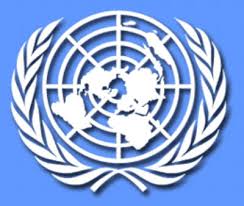 
Zhrnutie práv z Dohovoru o právach dieťaťa. Deti majú právo:Byť so svojou rodinou, alebo s ľuďmi, ktorí sa o nich najlepšie postarajú;na dostatok jedla a pitnej vody;na adekvátny životný štandard;na zdravotnú starostlivosť;handicapované deti majú právo na zvláštnu starostlivosť a vzdelávanie;hrať sa;na bezplatné vzdelávanie;byť v bezpečí a aby sa im neubližovalo;deti nesmú byť využívane ako lacná pracovná sila alebo ako vojaci; deťom musí byť dovolené hovoriť ich vlastným jazykom a vyznávať ich vlastné náboženstvo a kultúru; vyjadriť svoje názory a stretávať sa, aby svoje názory vyjadrili.